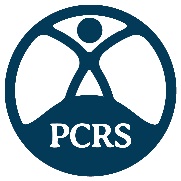 Primary Care Respiratory Society: Executive role descriptionPrimary Care Respiratory Society: Executive role descriptionPrimary Care Respiratory Society: Executive role descriptionPrimary Care Respiratory Society: Executive role descriptionPCRS Registered Charity 1098117, Company No 4298947: Miria House, 1683b High Street, Knowle B93 0LLTelephone +44 (0)1675 477600    Email info@pcrs-uk.org     Website http://www.pcrs-uk.org PCRS Registered Charity 1098117, Company No 4298947: Miria House, 1683b High Street, Knowle B93 0LLTelephone +44 (0)1675 477600    Email info@pcrs-uk.org     Website http://www.pcrs-uk.org PCRS Registered Charity 1098117, Company No 4298947: Miria House, 1683b High Street, Knowle B93 0LLTelephone +44 (0)1675 477600    Email info@pcrs-uk.org     Website http://www.pcrs-uk.org PCRS Registered Charity 1098117, Company No 4298947: Miria House, 1683b High Street, Knowle B93 0LLTelephone +44 (0)1675 477600    Email info@pcrs-uk.org     Website http://www.pcrs-uk.org Type of position: Voluntary; Hours: Location: VirtualLocation: VirtualCirca 2hours / weekRole title: PCRS Executive MemberRole title: PCRS Executive MemberReports to: Chair, PCRS ExecutiveReports to: Chair, PCRS ExecutiveGeneral Description:Works alongside other Executive members to advise on, develop and implement the activities of the Society and serve the PCRS membership in terms of education, research and policies which will help achieve optimal respiratory health in primary care.  All Executive members are expected to attend two PCRS Executive meetings per year (usually held in London) and to be a member of one sub-committee. Sub committees meet twice a year, requiring Executive members to be available to attend a one day meeting approximately quarterly.  Executive members are encouraged to play an active role in the Society’s activities including attendance at PCRS events, participation in working groups and leading or supporting PCRS projects / activities. General Description:Works alongside other Executive members to advise on, develop and implement the activities of the Society and serve the PCRS membership in terms of education, research and policies which will help achieve optimal respiratory health in primary care.  All Executive members are expected to attend two PCRS Executive meetings per year (usually held in London) and to be a member of one sub-committee. Sub committees meet twice a year, requiring Executive members to be available to attend a one day meeting approximately quarterly.  Executive members are encouraged to play an active role in the Society’s activities including attendance at PCRS events, participation in working groups and leading or supporting PCRS projects / activities. General Description:Works alongside other Executive members to advise on, develop and implement the activities of the Society and serve the PCRS membership in terms of education, research and policies which will help achieve optimal respiratory health in primary care.  All Executive members are expected to attend two PCRS Executive meetings per year (usually held in London) and to be a member of one sub-committee. Sub committees meet twice a year, requiring Executive members to be available to attend a one day meeting approximately quarterly.  Executive members are encouraged to play an active role in the Society’s activities including attendance at PCRS events, participation in working groups and leading or supporting PCRS projects / activities. General Description:Works alongside other Executive members to advise on, develop and implement the activities of the Society and serve the PCRS membership in terms of education, research and policies which will help achieve optimal respiratory health in primary care.  All Executive members are expected to attend two PCRS Executive meetings per year (usually held in London) and to be a member of one sub-committee. Sub committees meet twice a year, requiring Executive members to be available to attend a one day meeting approximately quarterly.  Executive members are encouraged to play an active role in the Society’s activities including attendance at PCRS events, participation in working groups and leading or supporting PCRS projects / activities. Work experience requirements:Must be a formal company member of the PCRS.Must be a practicing health professional working in or closely with a primary, community or integrated care team and / or general practice Must have a passionate interest in respiratory medicine and ideally be actively involved in driving improved care for example through education, research or local / national policy making.Must have demonstrated active involvement in the Society including for example attendance at the PCRS conference, participation in PCRS respiratory leaders or affiliated group programmes, contributing to PCRS policy consultations and / or involved in a sub-committee or working party.  Ideally regularly attends major respiratory national / international meeting (e.g. once per year).Must have current medical negligence insurance through reputable agency such as Medical Protection Society.Work experience requirements:Must be a formal company member of the PCRS.Must be a practicing health professional working in or closely with a primary, community or integrated care team and / or general practice Must have a passionate interest in respiratory medicine and ideally be actively involved in driving improved care for example through education, research or local / national policy making.Must have demonstrated active involvement in the Society including for example attendance at the PCRS conference, participation in PCRS respiratory leaders or affiliated group programmes, contributing to PCRS policy consultations and / or involved in a sub-committee or working party.  Ideally regularly attends major respiratory national / international meeting (e.g. once per year).Must have current medical negligence insurance through reputable agency such as Medical Protection Society.Work experience requirements:Must be a formal company member of the PCRS.Must be a practicing health professional working in or closely with a primary, community or integrated care team and / or general practice Must have a passionate interest in respiratory medicine and ideally be actively involved in driving improved care for example through education, research or local / national policy making.Must have demonstrated active involvement in the Society including for example attendance at the PCRS conference, participation in PCRS respiratory leaders or affiliated group programmes, contributing to PCRS policy consultations and / or involved in a sub-committee or working party.  Ideally regularly attends major respiratory national / international meeting (e.g. once per year).Must have current medical negligence insurance through reputable agency such as Medical Protection Society.Work experience requirements:Must be a formal company member of the PCRS.Must be a practicing health professional working in or closely with a primary, community or integrated care team and / or general practice Must have a passionate interest in respiratory medicine and ideally be actively involved in driving improved care for example through education, research or local / national policy making.Must have demonstrated active involvement in the Society including for example attendance at the PCRS conference, participation in PCRS respiratory leaders or affiliated group programmes, contributing to PCRS policy consultations and / or involved in a sub-committee or working party.  Ideally regularly attends major respiratory national / international meeting (e.g. once per year).Must have current medical negligence insurance through reputable agency such as Medical Protection Society.Remuneration & expenses This is an unpaid voluntary position.Expenses will be reimbursed for attendance at meetings in accordance with the PCRS Executive terms of reference. If your expertise is called upon for specific projects you may be paid a fee or honorarium in accordance with the PCRS policy on payment of individuals. However, this must be agreed before commencement of the project and all expenses must be accompanied by receipts.Remuneration & expenses This is an unpaid voluntary position.Expenses will be reimbursed for attendance at meetings in accordance with the PCRS Executive terms of reference. If your expertise is called upon for specific projects you may be paid a fee or honorarium in accordance with the PCRS policy on payment of individuals. However, this must be agreed before commencement of the project and all expenses must be accompanied by receipts.Remuneration & expenses This is an unpaid voluntary position.Expenses will be reimbursed for attendance at meetings in accordance with the PCRS Executive terms of reference. If your expertise is called upon for specific projects you may be paid a fee or honorarium in accordance with the PCRS policy on payment of individuals. However, this must be agreed before commencement of the project and all expenses must be accompanied by receipts.Remuneration & expenses This is an unpaid voluntary position.Expenses will be reimbursed for attendance at meetings in accordance with the PCRS Executive terms of reference. If your expertise is called upon for specific projects you may be paid a fee or honorarium in accordance with the PCRS policy on payment of individuals. However, this must be agreed before commencement of the project and all expenses must be accompanied by receipts.Terms and conditions of appointment Please read the Terms of AppointmentTerms and conditions of appointment Please read the Terms of AppointmentTerms and conditions of appointment Please read the Terms of AppointmentTerms and conditions of appointment Please read the Terms of AppointmentDate of Last Review: November 2019Date Review Due: November 2020Date of Last Review: November 2019Date Review Due: November 2020Date of Last Review: November 2019Date Review Due: November 2020Date of Last Review: November 2019Date Review Due: November 2020